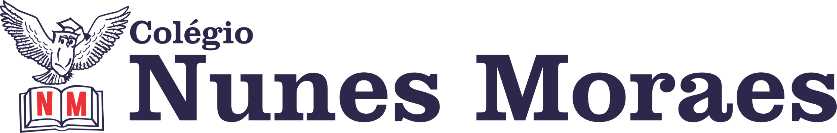 Bem-vindo(a) à quinta semana de aulas remotas.Seus  professores contam com sua participação  para  torná-la proveitosa.►1ª AULA: 13h -13:55’   - GRAMÁTICA  -  PROFESSORA TATYELLEN PAIVA CAPÍTULO 6 – ORAÇÕES REDUZIDAS / CAPÍTULO 7 – PROGRESSÃO TEXTUAL    ►2ª AULA: 13:55’-14:50’  -  MATEMÁTICA – PROFESSOR DENILSON SOUSA CAPÍTULO  06 – PRODUTOS NOTÁVEIS E FATORAÇÃO1° passo: organize-se com seu material, livro de Matemática, caderno, caneta, lápis e borracha.  2° passo: Acompanhe a vídeo-aula com o professor Denilson Sousa explicando sobre o cubo do binômio. Assista a aula no seguinte link:https://youtu.be/Ic4jAfWbNSE (tempo para o aluno 25 min.  A aula tem 20 min.)3° Passo: Acesse o link disponibilizado no grupo da sala no WhatsApp para o tira dúvidas na plataforma Google Meet. 4° passo: Baseado em seus conhecimentos, resolva as questões: Página 9 Q. 1 *Envie foto da atividade realizada para COORDENAÇÃO Manu. Escreva a matéria, seu nome e seu número em cada página.►3ª AULA: 14:50’-15:45’  - INT. TEXTUAL  -  PROFESSORA TATYELLEN PAIVA  CAPÍTULO 7 – INTERPRETAÇÃO DE NARRATIVAS POLICIAIS E DE SUSPENSE ►INTERVALO: 15:45’-16:10’   ►4ª AULA:   16:10’-17:05’ – FÍSICA   -  PROFESSOR DENILSON SOUSA  CAPÍTULO 6  - VETORES 1° passo: organize-se com seu material, livro de Matemática, caderno, caneta, lápis e borracha.  2° passo: Acesse o link disponibilizado no grupo da sala no WhatsApp para a aula na plataforma Google Meet. O professor Denilson explicará sobre a multiplicação de um vetor por um escalar e sobre composição de movimentos independentes e simultâneos. Caso não consiga acessar, comunique-se com a coordenação, assista à videoaula do professor DENILSON SOUSA   e realize os passos seguintes.  Link: https://youtu.be/3sMi9MHnIGw 	3° passo: responda à seguinte questão: P. 16. Q. 1*Envie foto da atividade realizada para COORDENAÇÃO Manu. Escreva a matéria, seu nome e seu número em cada página.ETAPADESENVOLVIMENTO MATERIAL PÁGINA DA APOSTILA SAS/ QUESTÕES1Acesse o link disponibilizado no grupo para a aula na plataforma Google Meet. Caso não consiga acessar, comunique-se com a coordenação, assista à videoaula  e realize os passos seguintes.  Celular ou computador com acesso à internet.--2Atente-se à correção da atividade do capítulo 06 na plataforma Google Meet.Se não conseguiu acessar, confira gabarito na plataforma SAS.Livro SAS 0220 e 21(questões 1 a 3)3Início do capítulo 07 (PROGRESSÃO TEXTUAL).Link  da videoaula para quem não conseguir acessar:https://www.youtube.com/watch?v=Ukgvl7SA_9s&list=PL0MlWarTr_1YTC5YKYYh31cg666hJTTBs&index=100 (ASSISTA À AULA COMPLETA)Celular ou computador com acesso à internet.--4Faça a leitura.Livro SAS 02425Resolva os exercícios.*Envie foto da atividade realizada para COORDENAÇÃO Manu. Escreva a matéria, seu nome e seu número em cada página.Livro SAS 0243 e 44 (questões 1 a 2)6Atente-se à correção da atividade.SE não conseguiu acessar o Meet, confira gabarito na plataforma SAS.Livro SAS 0243 e 44 (questões 1 a 2)ETAPADESENVOLVIMENTO MATERIAL PÁGINA DA APOSTILA SAS/ QUESTÕES1Acesse o link disponibilizado no grupo para a aula na plataforma Google Meet. Caso não consiga acessar, comunique-se com a coordenação, assista à videoaula  e realize os passos seguintes.  https://www.youtube.com/watch?v=umDFVdXBekE&list=PL0MlWarTr_1YTC5YKYYh31cg666hJTTBs&index=103 (ASSISTA DO INÍCIO ATÉ 05:30)Celular ou computador com acesso à internet.--2Faça a leitura do texto e resolva as questões com a professora.Livro SAS 0235 e 363Faça a leitura do texto.Livro SAS 0236 a 384Resolva os exercícios de interpretação. *Envie foto da atividade realizada para COORDENAÇÃO Manu. Escreva a matéria, seu nome e seu número em cada página.Livro SAS 0238 e 39(questões 3 a 6)5Atente-se à correção da atividade na Plataforma Google Meet.Livro SAS 0238 e 39(questões 3 a 6)4Realize a atividade domiciliar.Livro SAS 0239(questões 7 e 8)